Министерство образования и науки Самарской областиТема: «I am a good helper»3 классАдаптированная образовательная программа по английскому языку для детей с овз (вариант 7.1.)Подготовила: Петренко Диана Витальевна, учитель английского языка Государственное бюджетное образовательное учреждение Самарской области средняя общеобразовательная школа №2 "Образовательный центр" с. Кинель-Черкассы  муниципального района Кинель-Черкасский. Самарская область, с. Кинель-Черкассы, ул.Московская,2 "Е", тел: (84660)4-45-162020 годПояснительная запискаДанный урок разработан для детей с задержкой психического развития (далее – ЗПР). Задержка психического развития – это нарушение нормального типа психического развития ребенка. Основная цель изучения иностранного языка в данном случае – развивающая. На уроках иностранного языка необходимо развивать у учащихся память, речь, восприятие, мышление, кругозор.Приоритетными видами деятельности во время проведения уроков иностранного языка являются: чтение, игра как двигательная активность, сопровождающаяся языковым материалом.При проведении урока, прежде всего, учитель опирался на принципы коррекционно-развивающего обучения (динамичность восприятия, включение заданий, предполагающих использование различных доминантных анализаторов, развитие и коррекция высших психических функций, развитие речи, расширение представлений об окружающем мире и обогащение словаря).Структура и содержание урока направлены на предупреждение утомляемости, частую повторяемость учебного материала, обязательное использование наглядности; учитывается склонность к торможению, что предупреждается частой сменой видов деятельности.Цель урока: сделать открытку по образцу.учебный аспект – формирование произносительных, лексических навыков говорения, навыков аудирования и чтения по транскрипции; сформировать мотивацию к дальнейшему овладению ИЯ как средством межкультурного общения, познавательный аспект – приобретение знаний о культуре страны изучаемого языка, удовлетворение личных познавательных интересов; приобретение знаний о строе иностранного языка в сравнении с родным языком, развитие умения общаться;воспитательный аспект – формирование представления о семейных ценностях; формирование толерантности и уважения к другой культуре, приобщение к общечеловеческим ценностям, воспитание личностных качеств (трудолюбие, умение работать в сотрудничестве с другими, коммуникабельность, уважение к себе и другим, личная и взаимная ответственность).Сопутствующая задача – повторение грамматического материала (глаголы с окончаниями s, es в настоящем времени), тренировка и частичное овладение лексики по теме «Помощь по дому»Планируемый результат - знакомство с миром зарубежных сверстников с использованием средств изучаемого иностранного языка (через иностранного героя Рудольфа и его семьи), умение взаимодействовать с окружающими через диалогическую речь, действовать по образцу при выполнении упражнений.Этапы урокаДействия учителяДеятельность обучающихсяФормируемые УУД1.ОргмоментОпределение темы урока, целей урока.Постановка учебной задачи.Учитель приветствует учеников: Good morning! Nice to see you! How are you today?. Давайте пожелаем друг другу удачи и хорошего настроения!Look at the screen. There is a massage from Mr. Wilson. What this text is about?So my dear pupils. Let’s show Rudolf`s grandpa that he is a good helper. Дедушка Рудольфа думает, что его внук совсем не помогает по дому. Ребята, давайте поможем Рудольфу и расскажем его дедушке о том, какой он хороший помощник! Мы попросили его папу прислать нам видео сообщение о том, что Рудольф делает по дому. Давайте напишем его дедушке имейл, и он узнает, что его внук не лентяй. So what is the topic of our lesson?You are right. The topic of our lesson is “ I am a good helper!”- Какова цель нашего урока?- Can you make this now?- Why? What should we do the first?Учащиеся отвечают приветствием Good morning! Nice to see you too. We are fine, thank you.Смотрят видео песню про то, что Рудольф помогает папе убирать дом.- About Rudolf - Учащиеся называют тему урока I think the topic is I am a good helper!- Написать имейл о том, что Рудольф хороший помошник.- No.- повторить слова, задавать вопросы друг другу и отвечать на них, составить рассказ.Личностные:смыслообразованиеРегулятивные: волевая саморегуляцияКоммуникативные: планирование учебного сотрудничества с учителем и со сверстниками.Регулятивные: целеполагание, планированиеПознавательные: определение познавательной цели2.Фонетич. зарядкаLook at the display. Repeat after me, please. (Учитель произносит фразы) Дыхательная разминка[o:] water, walk, draw, floor[∫] shopping, wash[i:] feed, clean, meat, [ei] lay, table, todayУчащиеся повторяют за учителем сначала хором, а затем по одному каждую строчку.Личностные: формирование стремления к самосовершенствованию в изучении английского языка.Метапредметные: Умение осуществлять действия самоконтроля и самооценки.Предметные:Умение орфографически правильно писать слова, произносить их, понимать их значение.3. Речевая зарядкаSo I divided you into 2 groups. Can you named your group?Well done!А сейчас мы с вами поработаем в группах. Look what a mess! Rudolf`s dog ruins our task. (слайд 4)Ребята, собака Рудольфа испортила задание, и теперь у нас с вами потерялись фразы. What can we do?Match the words to make the word combination. Now tell us the word combinations.- Yes! Дети дают названия своим группам. Прослушивают названия групп- Мы можем соединить кусочки.Дети выполняют задание, данное по группам. Дети говорят фразыMake the bedSet the tableClean the houseWash the carDust the furnitureSweep the paths Cook dinner etc. (При выполнении данного упражнения ученику можно дать опорную карточку с русской транслитерацией словосочетаний.(мэйк зе бэд..) Личностные: формирование стремления к самосовершенствованию в изучении английского языка.Метапредметные: Умение осуществлять действия самоконтроля и самооценки.Предметные:Умение орфографически правильно писать слова, произносить их, понимать их значение.4 обучение грамматике 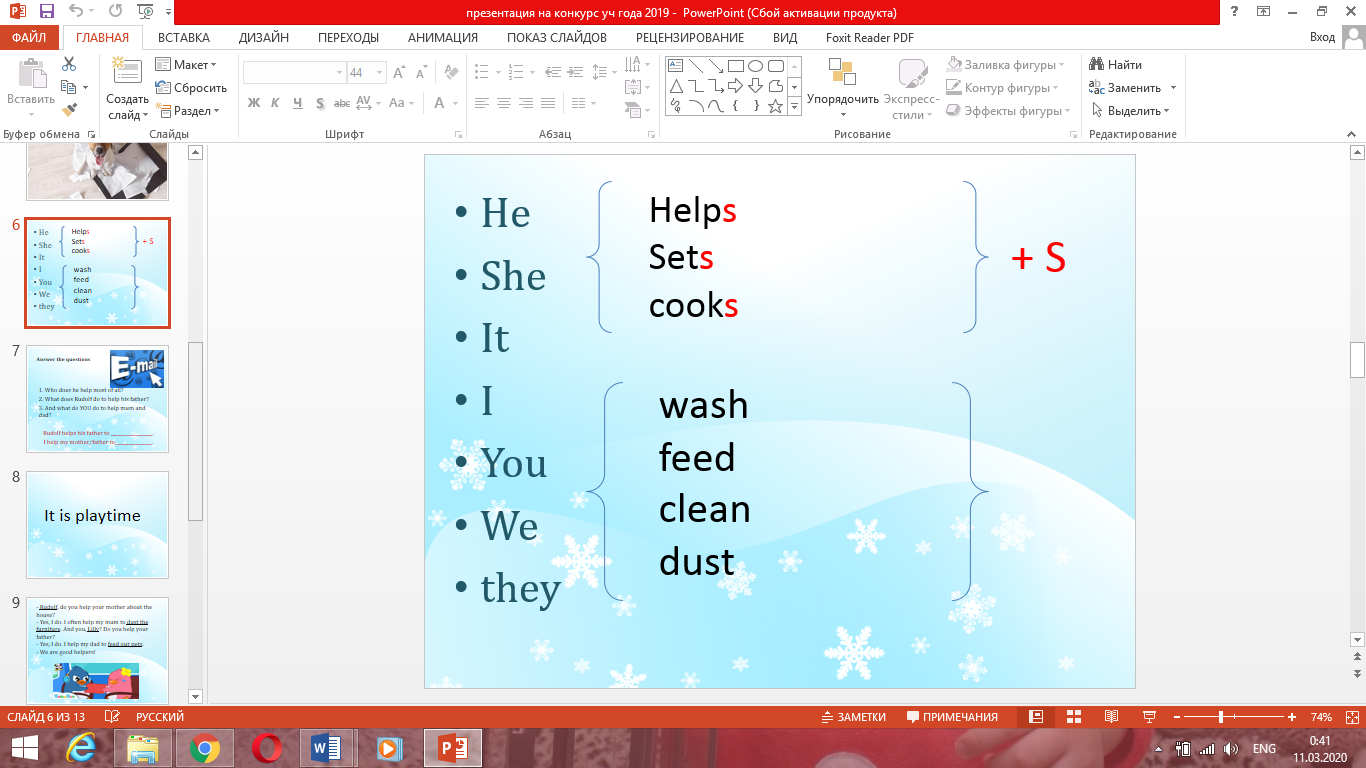 Children, what do you see?Можете ли вы сформулировать, как бы лучше всего это правило звучало, если бы было написано в - учебнике- в книге для малышей- в книге для родителей- на плакате в кабинете англ языкаMake the rule once more.Правило дети формулируют правило, используя зрительную основу. (слайд) - 3л.ед.ч к глаголам прибавляем окончания S, ES- он, она, оно любит окончание S, ES-Он она оно всегда требует у глагола окончание S, ES(ученик формулирует общее правило по зрительной опоре с помощью учителя)5. Обучение аудированиюВ доказательство, что Рудольф хороший помощник, родители прислали видео. Let`s watch the video and answer some question.What does Rudolf do to help his father? Who does he help most of all? What does he help to do?What do you do about the house?- He helps father. He helps him to…Clean the house Cook mealsSet the tableУчащиеся отвечают на вопрос, используя образец на доске:- I clean the car, wash the dishes…- I like helping my … most of all.(ученик отвечает на вопросы с помощью карточек со словосочетаниями по теме) ЛичностныеСтремление качественно выполнить заданияМетапредметныеФормирование умения извлекать конкретную информацию из прослушанного текста, сопоставлять, сравнивать объектыПредметные:Умение понимать прослушанный рассказ, высказывать свое мнение и аргументировать его.6. Динамическая пауза.Are you tired?  It`s play time. Учащиеся играют в игру крокодил, показывая словосочетания которые приведены выше (clean the car,cook dinner etc.)Установка на здоровый образ жизни7. Развитие навыков диалогической речи.Work in pairs. Нам пришло еще одно письмо, но из за плохой связи мы не сможем его посмотреть, хотя друг Рудольфа Лили согласилась нам написать разговор в письменном варианте.Open the letter and read the dialogueА сейчас по образцу диалога двух друзей, создайте и вы диалог со своим другом по парте. И расскажите а хорошие ли вы помощники?- Rudolf, do you help your mother about the house?- Yes, I do. I often help my mum to dust the furniture.- And you, Lilly? Do you help your father?Yes, I do. I help my dad to feed our pets.- We are good helpers!Дети делают диалог друг с другом по образцу.(Учащийся справляется с заданием с помощью учителя, учитель помогает правильно произнести грамматическую структуру и лексику)Личностные:Развитие стремления к совершенствованию речевой культуры.Метапредметные:Умение планировать свое речевое поведение. Умение работать в парах. Предметные:Формирование умения понимать и адекватно реагировать на реплики собеседника.Развитие коммуникативных умений.8.Проектная работаИтак, ребята, мы повторили с вами слова по теме Помощь по дому, задавали и отвечали на вопросы. And now it’s time to create an e-mail for Rudolf`s grandpa.Через каждые 2 минуты делаем зарядку для глаз(window – door, celling – floor)3 раза В группе по 6 человека дети пишут имейл на нетбуках с опорами для деда Рудольфа. После того как ребята закончили работу дети пересылают письмо по электронной почте учителю. Дети работают над письмом (ученик работает с нетбуком при помощи учителя, вписывает в опоры имейла не больше 2х слов, сверяя их с карточками «помощь по дому»)Представитель от каждой группы выходит к экрану и зачитывают, а другая группа проверяет допущенные ошибки.Личностные:Развитие стремления к совершенствованию речевой культуры.Метапредметные:Умение планировать свое речевое поведение. Умение работать в группах. Работа с нетбуками. Предметные:Формирование умения понимать и адекватно реагировать на реплики собеседника. Выражать свои мысли.Развитие коммуникативных умений.9. Рефлексия. Итоги урока. Д/з.Самооценка.Учитель: Наш урок подошел к концу. -  была ли она достигнута цель урока? Что мы для этого сделали?Вы все замечательно сегодня поработали, и каждый заработал себе оценку. Сейчас я попрошу вас оценить свою работу на уроке с помощью цветных карточек.(слайд) Open your diaries and write down your home task. На оценку «3» РТ с.96 №3 На оценку «4» сочинение «I am a good helper!» (5 предложений)На оценку «5» проект «I am a good helper!» С помощью смайлика, который вы сейчас нарисуете на желтом стикере, покажите, все ли было легко или были трудности, или нужно еще поработать, и наклейте их под нашими имейлами . (Рефлексия «Мое настроение»)Our lesson is over. Thank you for your active work at the lesson.Отвечают на вопросы учителя по теме «Я хороший помощник».- повторяли слова по теме помощь по дому, составляли диалог, писали имейл.(Учащийся оценивают свою работу, выявляет свои ошибки, анализируют трудности и выстраивают дальнейшие действия, чтобы эти трудности убрать (плохо знает слова, не понимает структуру, путает краткие формы и т. п.) На этом этапе стоит поощрить ребенка для мотивации к дальнейшей учебной деятельности)Учащиеся оценивают свою работу на уроке.Записывают д\з.(учащемуся предлагаем читать слова по карточкам / учить слова по карточкам по мере усвоения материала и возможностей учащегося.) Учащиеся прикрепляют свои кружочки в конце имейлов: веселый, равнодушный, грустный.Регулятивные: волевая саморегуляция, осознание того, что усвоено и что ещё подлежит усвоениюКоммуникативные: умение выражать свои мысли, оценивание качества своей и общей учебной деятельности.